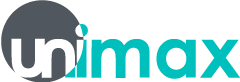 ΔΗΛΩΣΗ ΥΠΑΝΑΧΩΡΗΣΗΣwww.unimax.gr ΑΠΟΠΡΟΣΣΥΜΠΛΗΡΩΣΤΕ ΤΑ ΣΤΟΙΧΕΙΑ ΣΑΣ ΗΜΕΡΟΜΗΝΙΑ:ΕΠΩΝΥΜΟ:ΟΝΟΜΑ:ΕΠΩΝΥΜΙΑ: Unimax Μονοπρόσωπη ΙΚΕΔΙΕΥΘΥΝΣΗ:ΔΙΕΥΘΥΝΣΗ: Παιανία, Λ. Λαυρίου αρ.150,ΤΗΛΕΦΩΝΟ:ΤΗΛΕΦΩΝΟ: ΑΦΜ:ΑΦΜ: 800687540E-mail:E-mail: Σας γνωστοποιώ με την παρούσα δήλωσή μου ότι υπαναχωρώ από τη μεταξύ μας συναφθείσα σύμβαση πώλησης του προϊόντος(-ων) ……………, το(-α) οποίο(-α) παρήγγειλα στις………. και έλαβε αριθμό παραγγελίας ……………
Τα εμπορεύματα που επιστρέφω είναι στην κατάσταση στην οποία τα παρέλαβα και δεν έχουν περάσει πάνω από δεκατέσσερις μέρες από την ημερομηνία παραλαβής τους.
Παρακαλώ, αφού τα παραλάβετε, να προβείτε στη νόμιμη διαδικασία επιστροφής του ποσού που σας κατέβαλα κατά την αγορά τους.Σας γνωστοποιώ με την παρούσα δήλωσή μου ότι υπαναχωρώ από τη μεταξύ μας συναφθείσα σύμβαση πώλησης του προϊόντος(-ων) ……………, το(-α) οποίο(-α) παρήγγειλα στις………. και έλαβε αριθμό παραγγελίας ……………
Τα εμπορεύματα που επιστρέφω είναι στην κατάσταση στην οποία τα παρέλαβα και δεν έχουν περάσει πάνω από δεκατέσσερις μέρες από την ημερομηνία παραλαβής τους.
Παρακαλώ, αφού τα παραλάβετε, να προβείτε στη νόμιμη διαδικασία επιστροφής του ποσού που σας κατέβαλα κατά την αγορά τους.Η ΔΗΛΟΥΣΑ ή Ο ΔΗΛΩΝΗ ΔΗΛΟΥΣΑ ή Ο ΔΗΛΩΝΣΤΕΙΛΤΕ ΑΥΤΗ ΤΗΝ ΔΗΛΩΣΗ ΜΑΖΙ ΜΕ ΤΑ ΕΜΠΟΡΕΥΜΑΤΑ ΠΟΥ ΘΑ ΕΠΙΣΤΡΕΨΕΤΕ.ΣΤΕΙΛΤΕ ΑΥΤΗ ΤΗΝ ΔΗΛΩΣΗ ΜΑΖΙ ΜΕ ΤΑ ΕΜΠΟΡΕΥΜΑΤΑ ΠΟΥ ΘΑ ΕΠΙΣΤΡΕΨΕΤΕ.